Муниципальное бюджетное общеобразовательное учреждение «Троицкая средняя школа»ПРОТОКОЛШкольного этапа Всероссийских спортивных соревнований школьников «Президентские состязания» СПОРТИВНОЕ МНОГОБОРЬЕ1-11 класс (юноши и девушки)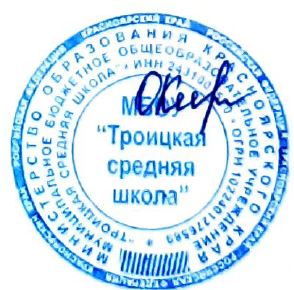 Директор                                                                   ______________	            Каракулева Ольга Владимировна                                                                               подпись           	                          (Ф.И.О)№ п/пФ.И учащегосяГод рожденияЧелночный бег 3*10 м, секЧелночный бег 3*10 м, секБег 500 м, мин.сек (без времени)Бег 500 м, мин.сек (без времени)Прыжок в длину с места, смПрыжок в длину с места, смПодтягивание на перекладине (мал)/сгибание и разгибание рук в упоре «лежа» (дев), кол-воПодтягивание на перекладине (мал)/сгибание и разгибание рук в упоре «лежа» (дев), кол-воПодъем туловища из положения «лежа на спине» за 30 сек, кол-воПодъем туловища из положения «лежа на спине» за 30 сек, кол-воНаклон вперед из положение «сидя» Наклон вперед из положение «сидя» Итого очковМесто№ п/пФ.И учащегосяГод рожденияРезультатОчкиРезультатОчкиРезультатОчкиРезультатОчкиРезультатОчкиРезультатОчкиИтого очковМесто1 – 2 классы1 – 2 классы1 – 2 классы1 – 2 классы1 – 2 классы1 – 2 классы1 – 2 классы1 – 2 классы1 – 2 классы1 – 2 классы1 – 2 классы1 – 2 классы1 – 2 классы1 – 2 классы1 – 2 классы1 – 2 классы1 – 2 классы1.Назарчук Мария Михайловна201310.11 17+301295010501818131317832.Зарипова Софья Ивановна201310.24 13+301013152515156612043.Зинченко Мария Ивановна201311.56 9+309828212131312.512.5104.554.Аксёнов Олег Николаевич201312.342+30 92224201919101010365.Гришаева Виктория Владимировна201310.0128+30130511152202041620716.Олейник Анастасия201309.8028+30135511136202041619027.Башуров Егор Сергеевич201310.11 17+301415010341818131318818.Вторых Савва Эдуардович201310.24 13+301063152515156613029.Тимофеев Семён Алексеевич201211.56 9+3010928212131312.512.5114.5310.Рябченко Роман Дмитриевич201212.342+30 102224201919101011343 – 4 классы 3 – 4 классы 3 – 4 классы 3 – 4 классы 3 – 4 классы 3 – 4 классы 3 – 4 классы 3 – 4 классы 3 – 4 классы 3 – 4 классы 3 – 4 классы 3 – 4 классы 3 – 4 классы 3 – 4 классы 3 – 4 классы 3 – 4 классы 3 – 4 классы 11.Бурнашева Василина Демьяновна201110.0128+301305111522020416198112.Вишневецкая Вероника Дмитриевна201109.8028+301355111362020416190213.Перминова Олеся Евгеньевна201110.11 17+3014150103418181313188314.Кирякова Виктория Васильевна201110.24 13+3010631525151566130715.Нигматуллина Айгуль Ильдусовна201211.56 9+3010928212131312.512114916.Кирюшкина Виктория Владимировна201111.56 9+309828212131312.5121041017.Бутина Алина Владимировна200912.342-0 9222420191910101031118.Вирясова Виктория Сергеевна200910.11 17+3012950105018181313178419. Вишневецкая Снежана Дмитриевна201009.158+3011535002121991031120.Назарчук София Михайловна201008.0928+3012040410252544137621.Суркова Наталья Владимировна201009.8018+3012343410303011122822.Цихун Ульяна Евгеньевна201010.1210+3014171412323255161523.Вишневецкий Анатолий Александрович200908.1210+3015171112323255171124.Дутлов Николай Александрович201008.0928+3013040210252544149225.Каракулев Тимофей Иванович201008.8018+301334321030301113135 – 7 классы5 – 7 классы5 – 7 классы5 – 7 классы5 – 7 классы5 – 7 классы5 – 7 классы5 – 7 классы5 – 7 классы5 – 7 классы5 – 7 классы5 – 7 классы5 – 7 классы5 – 7 классы5 – 7 классы5 – 7 классы5 – 7 классы26.Баженов Иван Алексеевич200910.0128+301305111522020416198127.Нигматуллин Данила Ильдусович201009.8028+301355111362020416190228.Сурков Алексей Владимирович200910.11 17+3014150103418181313188329.Бутин Дмитрий Владимирович200710.24 13+301063152515151313180430.Каракулев Савелий Иванович200811.56 9+3010928212131312.512170531.Печенкин Константин Игоревич200810.768+30992910171722165632.Садомский Андрей Борисович200808.0928+3013040210252544164733.Башуров Даниил Сергеевич200610.159+301253510212199160834.Баженов Сергей Алексеевич200710.768+30992910171722155935.Колесов Денис Игоревич200708.1210+30151711123232551521036.Назарчук Артур Михайлович200709.768+3012523301717221501137.Николаев Данила Андреевич200711.768+3010020101818221431238. Почекутов Сергей Дмитриевич200711.907+3010121102020221421339.Сосулин Вадим Сергеевич200711.219+3010121102121221411440.Ахмедова Элина Адалетовна200911.219+301012110212122184141.Бурнашева Виктория Демьяновна200911.229-01012110212122183242.Зинченко Дарья Ивановна200908.0928+3013040210252544180343.Тимофеева Тисия Алексеевна200908.8018+3013343210303011176444.Ющенко Вера Александровна200910.159+301253510212199173545.Кабирова Диляра Линнуровна200711.229-01012110212122171646.Лапина Дарья Александровна200711.907+301012110202022158747.Назарчук Елизавета Михайловна200808.8018+301334321030301115388 – 11 классы8 – 11 классы8 – 11 классы8 – 11 классы8 – 11 классы8 – 11 классы8 – 11 классы8 – 11 классы8 – 11 классы8 – 11 классы8 – 11 классы8 – 11 классы8 – 11 классы8 – 11 классы8 – 11 классы8 – 11 классы8 – 11 классы48.Наумова Арина Андреевна200610.0128+301305111522020416200149.Николаева Дарья Андреевна200609.8028+301355111362020416198250.Садомская Мария Борисовна200510.11 17+3014150103418181313185351.Тихонова Вероника Сергеевна200712.342-0 922242019191010177 452.Бурнашова Карина Сергеевна200510.768+30992910171722170553.Вирясова Маргарита Александровна200508.8018+3013343210303011168654.Вторых Кристина Эдуардовна200510.159+301253510212199162755. Дутлова Кристина Александровна200511.768+301002010181822150856.Титенкова Елизавета Андреевна200608.0928+3013040210252544150957.Бондарев Петр Алексеевич200609.8018+3012343410303011172158.Вишневецкий Игорь Дмитриевич200510.1210+3014171412323255170259.Дятков Никита Александрович200510.11 17+3012950105018181313162360.Швецов Кирилл Сергеевич200608.1210+3015171112323255160461.Ельмеев Виктор Дмитриевич200408.0928+3013040210252544160562.Лапин Дмитрий Александрович200509.158+301153500212199158663.Надсонов Максим Вячеславович200508.0928+3012040410252544157764.Паршуков Иван Олегович200409.768+301252330171722153865.Полянский Кирилл Александрович200508.8018+3013343210303011150966.Тарасенко Кирилл Николаевич200310.24 13+30106315251515661401067.Цихун Роман Евгеньевич200411.56 9+30109282121313121213811